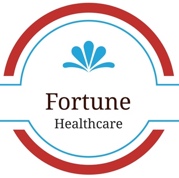 Referral & Pre-Admission FormService User’s detailsService User’s NHS detailsCurrent Placement AddressReferrer’s DetailsFunder’s DetailsAdditional InformationIf any CPA, Forensic, Tribunal or Social Circumstances reports are available, please attach with this form.By submitting this form to us you are confirming that the information is correct, and all relevant reports have been included for the submission to be reviewed.Completed form send to referral@fortune-care.comor post toTo,The ManagerFortune Healthcare45 Cranford RoadNorthamptonNN2 7QUTitleFirst NameSurnameMarital/Relationship StatusDate of birthEthnic GroupFirst LanguageCurrent Legal statusDiagnosisCare needsNHS NumberGP NameGP Surgery AddressPost codeTelephoneName of current ProviderName of ManagerAddressPostcodeTelephoneEmailTitleFirst NameSurnameDesignationAddressPost codeTelephoneEmailDate of referralFunding AuthorityCCG/LA commissioner’s nameTelephoneEmail